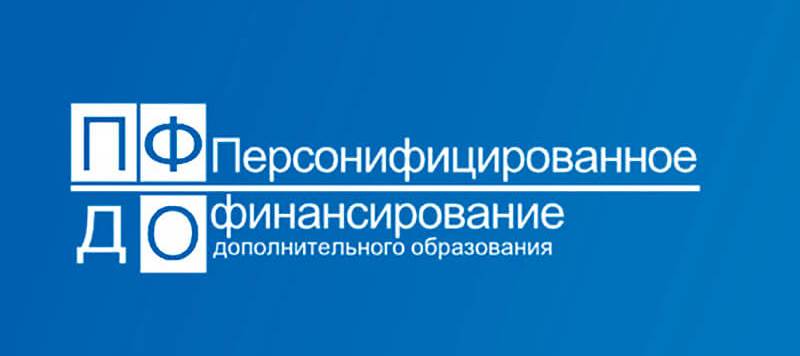 Уважаемые родители!Напоминаем Вам, что 1 сентября 2020 года на территории города Райчихинска действует система персонифицированного финансирования дополнительного образования детей Деньги на каждого ученика! Новая схема финансирования дополнительного образования призвана вести реальный учёт услуг, которые получают дети, повысить самостоятельность образовательных учреждений, увеличить охват и повысить качество дополнительного образования в регионе. Получение сертификата персонифицированного финансирования осуществляется на основании заявления о включении в систему, которое подаётся и оформляется всего один раз. В дальнейшем ребёнок использует полученный сертификат до достижения совершеннолетия. В личном кабинете, который создается на всех детей в семье, можно увидеть информацию об остатке средств на сертификате, перечень организаций, подробную информацию о предлагаемых кружках и секциях, включая их расписание и условия обучения, а также непосредственно записаться на обучение. Теперь родители смогут оценивать получаемое их детьми образование, в результате чего будут определяться рейтинги учреждений и образовательных программ. В перспективе в системе должны остаться самые востребованные и качественные направления кружков.Напоминаем Вам: Чтобы получить сертификат финансирования, родителям нужно:• зарегистрироваться в Навигаторе дополнительного образования https://dopportal.amurobl.ru/;•заполнить в личном кабинете родителя в Навигаторе информацию о детях ( о каждом ребенке в семье);• ознакомиться с информацией о персонифицированном финансировании и нажать на кнопку «Получить сертификат» возле ФИО ребёнка;•ознакомиться с информацией о порядке активации сертификата (информация доступна по ссылкам «Подтвердить данные» и «Активировать сертификат» в личном кабинете);• один раз явиться в учреждение с документами, чтобы подтвердить данные о ребёнке и активировать сертификат, написав заявление.Подробную видео-инструкцию по получению сертификата можно посмотреть здесь:https://www.youtube.com/watch?v=Ec1XlR9D2AU&feature=youtu.beИспользуйте средства сертификата для оплаты занятий по программам, которые отмечены в Навигаторе значком «Доступна оплата сертификатом».Не забывайте, что в Навигаторе по-прежнему доступны программы, где применение средств сертификата не требуется.